台北市化工原料商業同業公會   函受文者：全體會員發文日期：中華民國112年3月6日
發文字號：（112）北市化工德字第017號      檢轉 衛生福利部-函。主旨：公告112年度國產維生素類錠狀膠囊狀食品查驗登記業務委託「財團      法人台灣食品產業策進會」審查。說明：依據：食品安全衛生管理法第21條第6項及食品與相關產品查驗登記業務委託辦法第9條。公告事項：旨揭業務之受託機構名稱、所在地、執行業務種類及項目與委託期限詳述如下：   (一)受託機構名稱：財團法人台灣食品產業策進會。   (二)所在地：10666臺北市大安區復興南路一段127號14樓。   (三)執行業務種類、項目及範圍：辦理國產維生素類錠狀膠囊狀食品查驗登      記之新案、許可文件展延、變更等業務委託審查。   (四)委託期限：自112年1月4日至112年12月31日以前完成履行採購標      的之供應。經委託之查驗登記申請案件辦理流程，請參考「食品與相關產品查驗登記業務委託辦法」第11條規定。原址: https://www.fda.gov.tw/TC/newsContent.aspx?cid=3&id=28619                              理事長 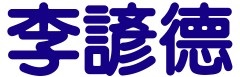 